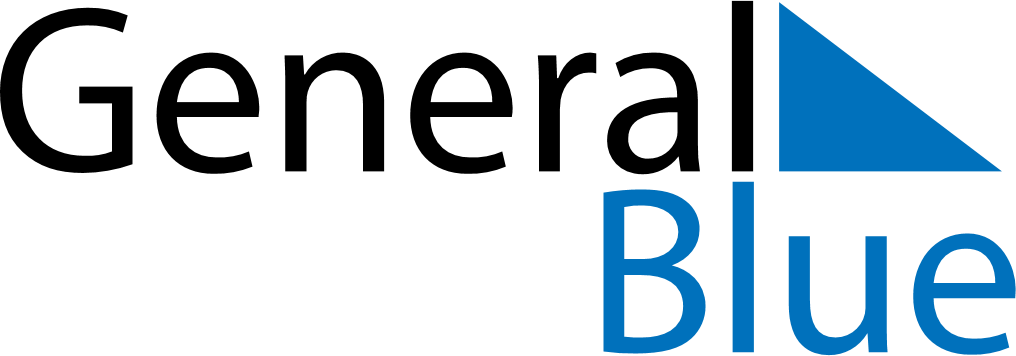 September 1829September 1829September 1829September 1829September 1829SundayMondayTuesdayWednesdayThursdayFridaySaturday123456789101112131415161718192021222324252627282930